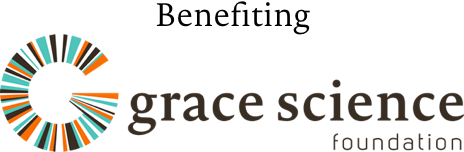 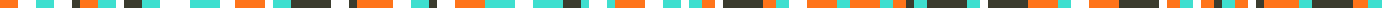 000EVENT TITLE HERETEAM CHARLIEEVENT TITLE HERE